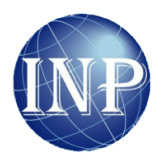 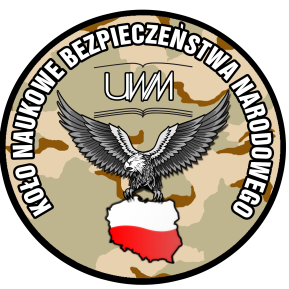 Olsztyn, dnia 23 kwietnia 2015 rokuSzanowni PaństwoSerdecznie zapraszamy do uczestnictwa w Ogólnopolskiej Konferencji NaukowejII Studencko-Doktoranckie Forum Bezpieczeństwa 
„Współczesne wyzwania i zagrożenia bezpieczeństwa narodowego”Konferencja odbędzie się 23 maja 2015 roku (sobota) w Olsztynie.Organizatorem konferencji jest Koło Naukowe Bezpieczeństwa Narodowego przy współpracy z Instytutem Nauk Politycznych Uniwersytetu Warmińsko-Mazurskiego w Olsztynie.
Zakres merytoryczny konferencji obejmuje następujące zagadnienia:Zagrożenia bezpieczeństwa państwa (np. militarne, ekonomiczne, energetyczne, polityczne, powszechne, demograficzne, społeczne, ekologiczne, naturalne, żywnościowe, terroryzm)Instytucje odpowiedzialne za bezpieczeństwo (np. siły zbrojne, służby specjalne, straż pożarna, policja, państwowe ratownictwo medyczne, straż graniczna, straże gminne, inspekcja sanitarna, BOR, służba celna, straż leśna, agencje ochrony osób i mienia)Uwarunkowania bezpieczeństwa (globalne, europejskie, wewnętrzne, lokalne, polityczne)Polska polityka bezpieczeństwa (np. w kontekście relacji z sąsiadami, strategie i doktryny bezpieczeństwa, partie polityczne wobec bezpieczeństwa)Polityka bezpieczeństwa państw na świecieBezpieczeństwo międzynarodowe (np. organizacje międzynarodowe odpowiedzialne za bezpieczeństwo, konflikty zbrojne, problematyka wojen, spory terytorialne i graniczne)Współczesne wyzwania i problemy bezpieczeństwa (np. cyberterroryzm, cyberprzestępczość, bioterroryzm, cyberwojny, epidemie, metody działania służb specjalnych, drony, inwigilacja, problemy kryminalistyki)Kwestie prawne (np. stany nadzwyczajne, prawa człowieka a konflikty zbrojne, prawo wojny)Zarządzanie kryzysowe (obrona cywilna; ochrona infrastruktury krytycznej)Opłata konferencyjna: 80 zł – materiały konferencyjne, przerwy kawowe, obiad, publikacja pokonferencyjna w formie elektronicznej (recenzowana, ISBN, publikacja ukaże się do 30 października 2015 roku)Miejsce konferencji: Instytut Nauk Politycznych Uniwersytetu Warmińsko- Mazurskiego w Olsztynie, ul. Szrajbera 11Termin zgłaszania udziału w konferencji: do 15 maja 2015 r.Strona internetowa: https://www.facebook.com/knbnuwmTermin nadesłania artykułu: do końca lipca 2015 r. W tytule e-maila proszę wpisać: Artykuł pokonferencyjnyKontakt e-mail: knbnuwm@gmail.comKomitet Naukowy Konferencji:prof. dr hab. Arkadiusz Żukowskidr hab. Marcin Chełminiak dr hab. Teresa Astramowicz-Leykdr hab. Adam Hołubdr Wojciech Kotowiczdr Tomasz Bojarowiczdr Wojciech T. Modzelewskidr Karolina Tybuchowska-Hartlińskadr Maciej Hartlińskidr Beata Kosibadr Waldemar Tomaszewskidr Przemysław Piotrowskidr Tomasz Gajowniczekdr Katarzyna Maciejewska-Mieczkowskadr Marcin KazimierczukKomitet Organizacyjny:dr Wojciech Kotowicz Emil BerebeckiKlaudia KowalskaŁukasz PłochockiEwa KamińskaMateusz SzkaradzińskiAnna ZglejszewskaLarysa SarnaDawid ZieleniewskiKarolina PirianowiczRadosław Urbański